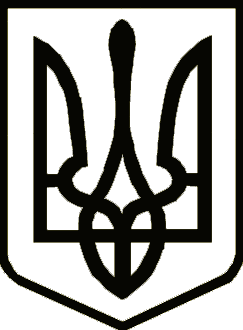 Україна	                  СРІБНЯНСЬКА СЕЛИЩНА РАДАРОЗПОРЯДЖЕННЯПро проведення заходів з благоустрою       Відповідно до ст. 5, 10, 20, 40 Закону України «Про благоустрій населених пунктів», ст.59 Закону України «Про  місцеве самоврядування в Україні», з метою наведення належного санітарного стану в населених пунктах Срібнянської селищної ради та підтримки міжнародної акції Всесвітнього дня прибирання «World Cleanup Day», зобов’язую:16 вересня 2022 року з 14:00 та 17 вересня 2022 року з 08:00 провести заходи з благоустрою на території  населених пунктів Срібнянської селищної ради.Срібнянській селищній раді, установам, підприємствам, організаціям, що знаходяться на території Срібнянської громади, незалежно від форм підпорядкування та власності, прийняти участь у заходах з благоустрою.Контроль за виконанням розпорядження покласти на першого заступника селищного голови Віталія ЖЕЛІБУ.Селищний голова						     Олена ПАНЧЕНКО15 вересня2022 року    смт Срібне			      №76